Hawking Small Group Activity  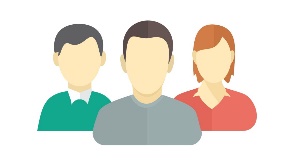 Each slot will last 15 minutes and will consist of an emotional check-in, chat with friends and a short task  which may be a social skills activity, a shared reading activity, and English or Maths game.Each student will be called in when it is their slot.9.00 – 10.00		Morning greeting and learning task explained.10.15	 Harry F + Joseph10.55	Alisha + Joanna11.20	Daisy + RebeccaChildren to complete the activity set in the morning group session during this slot.11.15 – 11.45		Active time.11.45 – 12.00		Teams and share work12.00 – 1.15		LUNCH1.15 – 1.45		Online learning / Activity cards				1.15		Lily-Rose, Amr + Ryan				1.40		Tai + SummerChildren to complete the online learning and activity cards during this slot.2.00 – 3.00		Story time and tutor time.TA TIMETABLE   (Subject to change)TA TIMETABLE   (Subject to change)TA TIMETABLE   (Subject to change)TA TIMETABLE   (Subject to change)TA TIMETABLE   (Subject to change)TA TIMETABLE   (Subject to change)AMPMAMPMMonNivi + MelSophie + MiaThursSophie + MelNivi + MiaTuesSophie + MelNivi + MiaFridayNivi + MelSophie + MiaWedsNivi + MelSophie + Mia